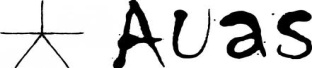 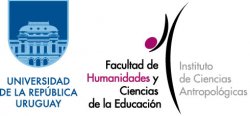 Departamento de Antropología Social Ficha de Inscripción.II Encuentro con la Antropología Social y Cultural en UruguayIII Jornadas de la Asociación Uruguaya de Antropología Social y Cultural (AUAS)15, 16 y 17 de noviembre de 2012Sede: Facultad de Humanidades y Ciencias de la Educación, UDELAR.Organizan: -Departamento de Antropología Social, Facultad de Humanidades y Ciencias de la Educación, UDELAR.-Asociación Uruguaya de Antropología Social y Cultural (AUAS). Apoya y financia: Comisión Sectorial de Investigación Científica (CSIC), Universidad de la República. ……………………………………………………………………………………………Ficha de Inscripción.Nombre:Dirección:Teléfono/celular de contacto:Adscripción institucional (si corresponde): ……………………………………………………………………………………………Enviar ficha de inscripción a:Asociación Uruguaya de Antropología Social y Cultural (AUAS)/Jornadas:3as.jornadas.auas@gmail.comDepartamento de Antropología Social/Jornadas:encuentroantropologia2012@gmail.com